延伸閱讀　 《三峽工程與南水北調》　https://chiculture.org.hk/tc/china-five-thousand-years/495觀看短片《東江水來》(第31集)，在下圖的       上填上適當的內容。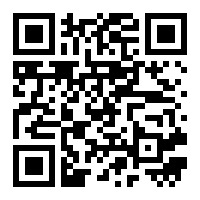 香港食水來源英國割佔香港島時，香港食水主要靠          。  往後，香港開始興建水塘。第一個水塘是                      。 1898年英國租借新界後，香港政府第一時間在新界興建了                   。隨着人口激增，單靠興建水塘也不能解決食水問題。1960年香港政府與           省政府達成供水協議，興建                  工程。兩地政府就            和            共達成11次協議。           年正式向香港供水。目前香港約              成的水來自東江水。